UCHWAŁA Nr LVIII/370/2023RADY GMINY STUBNOz dnia 20 listopada 2023 r.w sprawie wyrażenia zgody na zawarcie kolejnej umowy dzierżawy nieruchomości stanowiącej własność Gminy Stubno, położonej w miejscowości NakłoNa podstawie art. 18 ust. 2 pkt 9 lit. a ustawy z dnia 8 marca 1990 r. o samorządzie gminnym (Dz. U. z 2023 r., poz. 40 z późn. zm.) oraz art. 13 ust. 1 i art. 37 ust. 4 ustawy z dnia 21 sierpnia 1997 r. o gospodarce nieruchomościami (Dz. U. z 2023 r. poz. 344 z późn. zm.), uchwala się, co następuje:§ 1.Wyraża się zgodę na zawarcie w trybie bezprzetargowym na okres pięciu lat, kolejnej umowy dotyczącej dzierżawy nieruchomości, stanowiącej własność Gminy Stubno, położonej w miejscowości Nakło i obejmującej część działki nr 5/79 o pow. 25 m2, zgodnie z załącznikiem graficznym do niniejszej uchwały.§ 2.Wykonanie uchwały powierza się Wójtowi Gminy Stubno .§ 3.Uchwała wchodzi w życie z dniem podjęcia.Przewodniczący Rady Gminy/-/ Tomasz SerafinZałącznik do uchwały Rady Gminy StubnoNr LVIII/370/2023 z dnia 20 listopada 2023 r.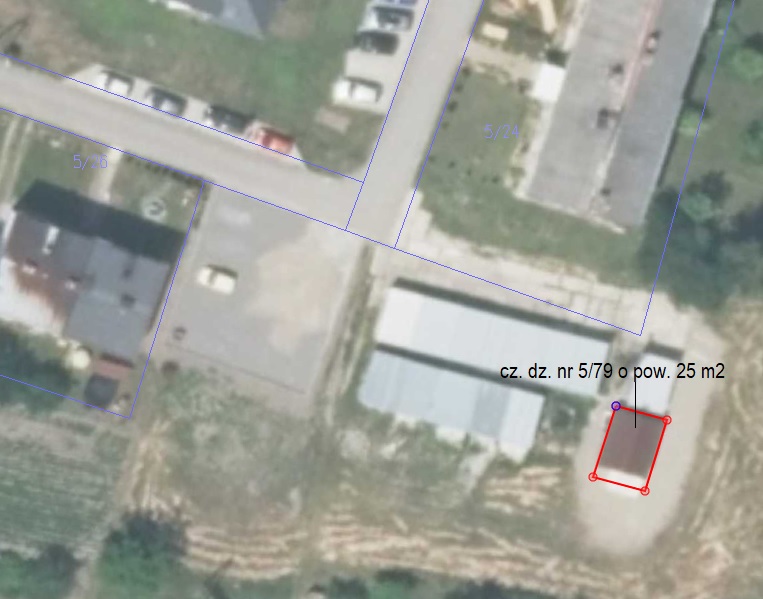 